Publicado en  el 11/10/2016 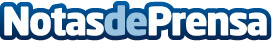 Récord en la velocidad de un ascensor: 120 plantas en 53 segundosActualmente, el ascensor más moderno y rápido se encuentra en la Shanghai Tower. Creado por los ingenieros de Mitsubishi Electric, el ascensor es capaz de subir a una velocidad máxima de 20,5 metros por segundoDatos de contacto:Nota de prensa publicada en: https://www.notasdeprensa.es/record-en-la-velocidad-de-un-ascensor-120 Categorias: Internacional Innovación Tecnológica Construcción y Materiales http://www.notasdeprensa.es